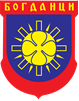 УПАТСТВО ЗА ФИЗИЧКИ ЛИЦАУГОСТИТЕЛСКА ДЕЈНОСТ ОД МАЛ ОБЕМПостапказауписворегистаротнафизичкилицакоивршатугостителскадејностодмалобем и категоризација на сместувачки објекти (Куќа, апартман или соба за одмор)ОПШТИНА БОГДАНЦИСептември 2023УПАТСТВО ЗА ФИЗИЧКИ ЛИЦА ЗА ВРШЕЊЕ НА УГОСТИТЕЛСКА ДЕЈНОСТ ОД МАЛ ОБЕМ ВО ОПШТИНА БОГДАНЦИСогласно Законот за угостителска дејност („Службен Весник на РМ“ бр. 62/04, 89/08, 115/10, 53/11, 141/12, 164/13, 187/13, 166/14, 199/14, 129/15, 192/15, 53/16,71/16 и „Службен Весник на РСМ“ бр.31/20) член 4 став 2, ,,физичките лица кои согласно одредбите на овој закон вршат угостителска дејност се регистрираат во регистарот што го води Градоначалникот на општината”.Согласно член 40, а во врска со член член 4 став 2,  физичките лица може да даваат:- конфекционирани угостителски услуги во наменски подвижни објекти;- угостителски услуги за сместување и исхрана во куќи;- угостителски услуги во апартмани и соби за одмор; - угостителски услуги во селски домаќинства и- угостителски услуги во пловни објекти.
Постапказауписворегистаротнафизичкилицакоивршатугостителскадејностодмалобеми категоризација на сместувачки објектиОПШТИНА БОГДАНЦИСогласно член 4-а од Законот за угостителска дејност („Службен Весник на РМ“ бр. 62/04, 89/08, 115/10, 53/11, 141/12, 164/13, 187/13, 166/14, 199/14, 129/15, 192/15, 53/16,71/16 и „Службен Весник на РСМ“ бр.31/20)  ,,физичките лица кои согласно одредбите на овој закон вршат угостителска дејност поднесуваат барање за упис во регистарот до Градоначалникот на општината.Давателот на угостителски услуги во куќа, апартман или соба за одмор, односно физичко лице кое е сопственик на смесувачки објект, до општина Богданци поднесува:БАРАЊЕ за упис во регистарот на вршители на угостителска дејност од мал обем и БАРАЊЕ за категоризација на објектотОбразецот може да се подигне од одделение за Локален економски развој, архива на општината или да се преземе од веб страната на општина Богданци www.bogdanci.gov.mk , Е-ОПШТИНА, Е-Формулари.Образецот е составен дел на ова упатство.Барањата се пднесуваат во архива на општина Богданци секој работен ден од 08:00 до 16:00 часот.Со поднесените барања започнува процедурата за добивање:РЕШЕНИЕ за упис во регистарот на физички лица кои вршат угостителска дејност од мал обем иРЕШЕНИЕ за категоризацијаЗабелешка: Издавачите на соби кои имаат Решение за упис во Регистарот на издавачи поднесуваат само Барање за категоризацијаПотребни документи за поднесување на барањата:Потребни документи за поднесување на барање за упис во регистарот на вршители на угостителска дејност од мал обем:Пријава до Државниот пазарен инспекторат за исполнети минимално -технички услови;Доказ за сопственост на објектот (имотен лист, договор за закуп или друг акт)Лична карта на увидДоказ за извршена уплата за решение за упис во износ од 250.00 денари Доказ за платена административна такса во износ од 50.00 денари2.2 Со Барањето за категоризација се доставуваат следните документи:Доказ за извршена уплата за решение за Категоризација во износ од 250.00 денариДоказ за платена административна такса во износ од 50.00 денариЗабелешка:Копија од Решението за упис во регистарот на физички лица кои вршат угостителска дејност од мал обем во општина Богданци иПријава до Државниот пазарен инспекторат за исполнети минимално -технички услови ќе ја обезбедат вработените од одделението за ЛЕР од претходниот предмет за упис во регистаротУплатата за Барање за упис во регистарот или Барањето за категоризација, како и таксата за добивање на Решение за упис во регистарот или Решение за категоризација се уплатува на образец ПП 50 на сметка:Назив на примач:ТРЕЗОРСКА СМЕТКАСМЕТКА: 10000000063095ИЗНОС: 50,00 денари (образец: ПП 50)УПЛАТНА СМЕТКА: 840 104 03182ПРИХОДНА ШИФРА: 722315           ПРОГРАМА 00Цел на дознака: Административни таксиНазив на примач:ТРЕЗОРСКА СМЕТКАСМЕТКА:100000000063095ИЗНОС: 250,00 денари (образец: ПП 50)УПЛАТНА СМЕТКА: 840 104 03182ПРИХОДНА ШИФРА: 722315           ПРОГРАМА 00Цел на дознака: Административна такса за издадено Решение за упис во регистаротНазив на примач:ТРЕЗОРСКА СМЕТКАСМЕТКА:100000000063095ИЗНОС: 250,00 денари (образец: ПП 50)УПЛАТНА СМЕТКА: 840 104 03182ПРИХОДНА ШИФРА: 722315           ПРОГРАМА 00Цел на дознака: Административна такса за издадено Решение за категоризацијаНапомена: Административните такси имате можност да ги уплатите со платежна картичка преку ПОС терминалот во просториите на општина Богданци.Комисијата за категоризација врз основа на претходно поднесеното барање доаѓа во сместувачкиот објект од мал обем, ги утврдува минимално-техничките услови и врз основа на Правилникот за минимално-техничките услови за вршење на угостителска дејност и Правилникот за категоризација на угостителски објекти,се изготвува решение и во рок од 7 дена се известува подносителот.4.1 Подносителот е должен да го подигне изготвеното Решение за упис во регистарот на физички лица кои вршат угостителска дејност од мал обем по известувањето од страна на општинските служби.4.2 Подносителот е должен да го подигне изготвеното Решение за категоризација по известувањето од страна на општинските служби.Давателот на угостителските услуги во куќа, апартмани или соба за одмор е должен да води евиденција за престојот на гостите во својот сместувачки објект во КНИГА за домашни односно странски гости.- Книгата за домашни односно странски гости се заверува во полиција врз основа на Решението за упис во Регистарот на физички лица кои вршат угостителска дејност од мал обем кој се води во општина Богданци.- Податоците за легитимитетот и престојот на гостинот, сопственикот на сместувачкиот објект ги евидентира во соодветни графи во книгата за гости врз основа на личната карта односно пасошот на гостинот.-  Книгата за домашни односно странски гости се набавува во книжарница.Според Законот за угостителска дејност (член 48) давателот на угостителски услуги во куќи, апартмани и соби за одмор своите услуги ги издава врз основа на склучениор договор со туристичко биро и туристичка агенција.Давателот на услуги е обврзан да набави и постави табла како доказ за извршена категоризација.Давателот на угостителски услуги во куќи, апартмани и соби за одмор е должен на гостинот да му издаде сметка. Во сметката за извршената услуга за ноќевање, одделно се искажува износот на наплатената такса за привремен престој.Давателите на угостителски услуги се должни да вршат наплата на туристичка такса за привремен престој согласно Законот за такса за привремен престој и наплатената такса која изнесува 40.00 денари да ја уплатат најдоцна до 15-ти во месецот за претходниот месец.Таксата за престој се уплатува на образец ПП50 или електронски преку ПОС терминал во просториите на општина Богданци на сметка:Назив на примач:ТРЕЗОРСКА СМЕТКАСМЕТКА:100000000063095ИЗНОС: _______ денари (образец: ПП 50)УПЛАТНА СМЕТКА: 840 104 03205ПРИХОДНА ШИФРА: 717111           ПРОГРАМА 00Цел на дознака: Комунална такса за привремен престојОпштина Богданци                                                                                                                     Градоначалник                                                                                                                        Блаже Шапов